   الدكتور عميد القبول والتسجيل المحترم    يرجى اعتماد اسمي باللغة الانجليزية حسب ما هو وارد في جواز السفر على النحو التالي:     .........................................................................................  وأتحمل كامل المسؤولية في حال وجود خطأ.   وعليه أوقع .............................الاســـــم:........................................... الــتخصص: ..........................................الرقم الجامعي:..........................................  * ملاحظة: لا يسمح بالتعديل نهائياً بعد إدخال الاسم أول مرة. QFO–AP–DA-017رمز النموذج:اسم النموذج: كتابة اسم الطالب باللغة الانجليزية  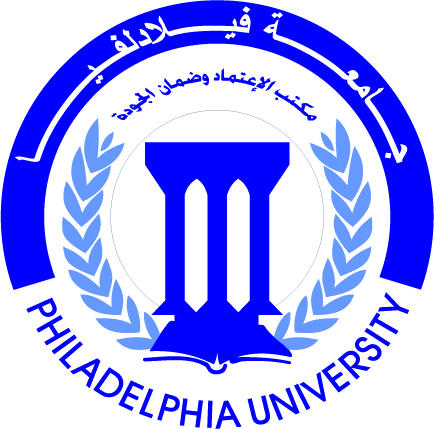 جامعة فيلادلفياPhiladelphia University1رقم الاصدار:   (Revision)الجهة المصدرة:  عمادة القبول والتسجيلجامعة فيلادلفياPhiladelphia University24/9/2017التاريخ:الجهة المدققة: عمادة التطوير والجودةجامعة فيلادلفياPhiladelphia University1عدد صفحات النموذج:الجهة المدققة: عمادة التطوير والجودةجامعة فيلادلفياPhiladelphia University